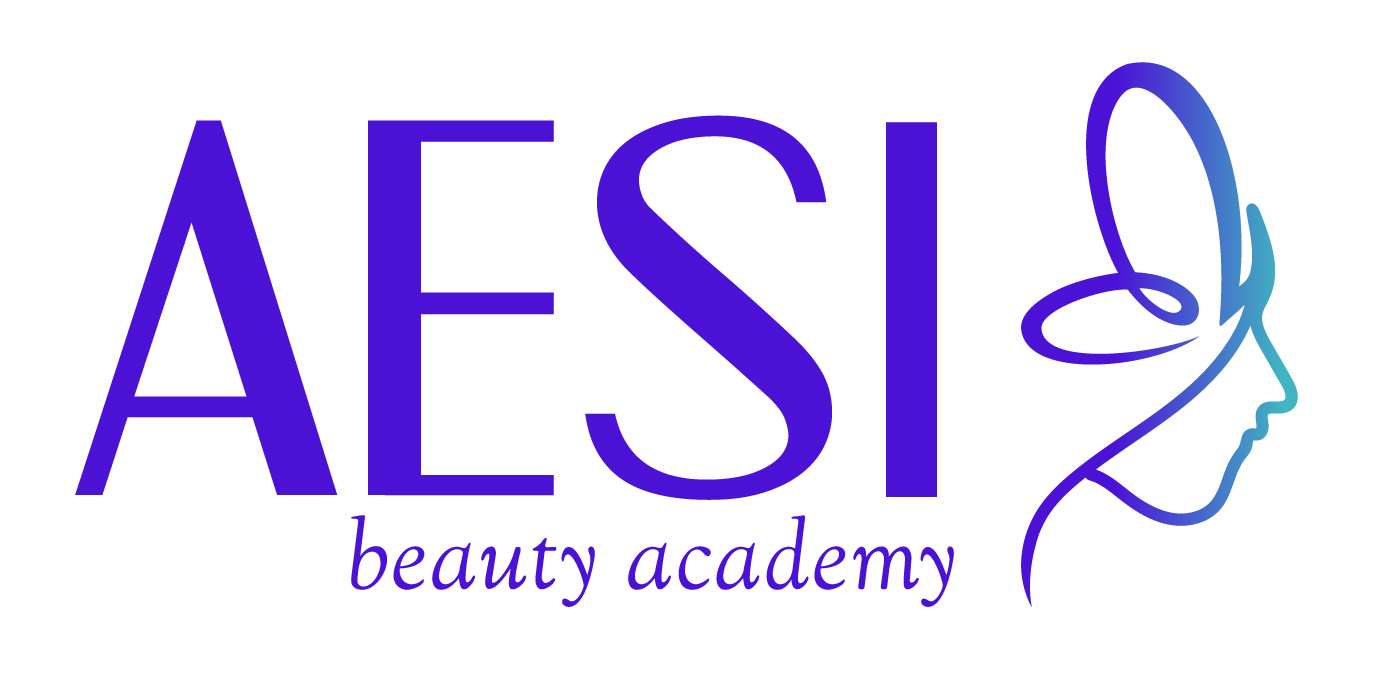 									Lodano, dicembre 2023Riconoscimento di debitoLa sottoscritta Signora ……………………………………. riconosce di essere debitore nei confronti di AESI per il corso ………………………………………………………………….. del costo di Fr. 1’000.–.Si impegna a saldare l’importo nel seguente modo rispettando i termini delle rate.1. rata Fr. 300.– pagamento immediato sul sito aesi.ch2. rata Fr. 350.– a 30 giorni dalla 1. rata3. rata Fr. 350.– a 30 giorni dalla 2. rataLa firma di questa dichiarazione vale quale riconoscimento di debito nel senso dell’art. 82 LEF (legge federale sulla esecuzione e fallimenti).Da ritornare in segreteria AESI.Luogo e data e firma…………………………………………………………………………………………………………